Formulario Workshops                                                                                                                                                                             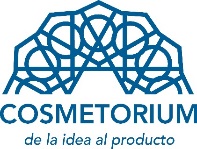 Enviar a /send to: vickychapman@step-exhibitions.comLe agradecemos enviarnos el formulario cumplimentado el: 22.4.21Nota: Agradecemos enviarnos como mínimo la información del numeral 1 a 4, el 22.4.21. La información del numeral 5.1 a 7 deberá ser enviada antes del 27.7.21. No garantizamos la inclusión de la información recibida después de los plazos estipulados en el material promocional del evento.Please send the completed form not later than 22.4.21Notes: sections 1-4 should be completed and returned on 22.4.21. Sections 5.1-7 can be completed and returned not later than 27.7.21. We cannot guarantee the inclusion of the information received after the deadlines in the promotional material.Workshop1.Titulo de la presentación/Presentation title (Título deberá ser en el idioma de la presentación,Title in the language the presentation will be delivered in)2. Ponente/Speaker’s name3.Nombre de la empresa/Speaker’s company 4. Cargo del ponente/Job title5.1 Resumen del workshop-español (máximo 200 palabras)5.2 Workshop abstract-English (max 200 words)6.1 Biografía del Ponente- español (máximo 100 palabras)6.2 Speaker’s Biography-English (100 words max)7. Adjuntar foto del ponente en JEPG, alta resolución/ Please supply photo of the speaker (High Res; Jepg file)